Об утверждении комплексного плана мероприятий по обеспечению защиты прав потребителей в Североуральском городском округе на 2020 годВ целях реализации государственной политики в сфере обеспечения защиты прав потребителей, направленной на снижение риска для здоровья, имущества населения в результате нарушения законодательства о защите прав потребителей, руководствуясь федеральными законами Российской Федерации от 07 февраля 1992 года № 2300-1 «О защите прав потребителей», от 06 октября 2003 № 131-ФЗ « Об общих принципах организации местного самоуправления в Российской Федерации», Уставом Североуральского городского округа, Администрация Североуральского городского округаПОСТАНОВЛЯЕТ:1. Утвердить комплексный план мероприятий по обеспечению защиты прав потребителей в Североуральском городском округе на 2020 год (прилагается).2. Контроль за выполнением настоящего постановления возложить на исполняющего обязанности Первого заместителя Главы Администрации Североуральского городского округа В. В. Паслера.3. Опубликовать настоящее постановление в газете «Наше слово» и на официальном сайте Администрации Североуральского городского округа.ГлаваСевероуральского городского округа			                  В. П. МатюшенкоУТВЕРЖДЕНпостановлением Администрации Североуральского городского округа от 23.12.2019 № 1376«Об утверждении комплексного плана мероприятий по обеспечению защиты прав потребителей в Североуральском городском округе на 2020 год»Комплексный план мероприятий по обеспечению защиты прав потребителей в Североуральском городском округе на 2020 год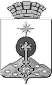 АДМИНИСТРАЦИЯ СЕВЕРОУРАЛЬСКОГО ГОРОДСКОГО ОКРУГА ПОСТАНОВЛЕНИЕАДМИНИСТРАЦИЯ СЕВЕРОУРАЛЬСКОГО ГОРОДСКОГО ОКРУГА ПОСТАНОВЛЕНИЕ23.12.2019                                                                                                      № 1376                                                                                                     № 1376г. Североуральскг. Североуральск№ п/пМероприятиеСрок исполненияОтветственный исполнитель1.Размещение информационных материалов, направленных на повышение потребительской грамотности, в средствах массовой информациив течение годаАдминистрация Североуральского городского округа,Территориальный отдел Управления Роспотребнадзора по Свердловской области в г.Североуральске, г.Ивдель, г.Краснотурьинск и г.Карпинск2.Информационное взаимодействие с областным сайтом «Защита прав потребителей» в рамках соглашения с Министерством агропромышленного комплекса и продовольствия Свердловской области в сфере защиты прав потребителейпостоянноАдминистрация Североуральского городского округа 3.Организация работы «горячей линии» по вопросам защиты прав потребителей в различных сферах деятельности потребительского рынка товаров и услугв течение годаТерриториальный отдел Управления Роспотребнадзора по Свердловской области в г.Североуральске, г.Ивдель, г.Краснотурьинск и г.Карпинск4.Проведение «дня открытых дверей» в честь празднования Всемирного дня прав потребителей (15 марта)мартТерриториальный отдел Управления Роспотребнадзора по Свердловской области в г.Североуральске, г.Ивдель, г.Краснотурьинск и г.Карпинск5.Проведение конкурса, посвященного Всемирному дню прав потребителей «Потребитель года»февраль - мартТерриториальный отдел Управления Роспотребнадзора по Свердловской области в г.Североуральске, г.Ивдель, г.Краснотурьинск и г.Карпинск6.Подготовка и проведение совещаний, семинаров с хозяйствующими субъектами потребительского рынка по вопросам защиты прав потребителейв течение годаАдминистрация Североуральского городского округа,Территориальный отдел Управления Роспотребнадзора по Свердловской области в г.Североуральске, г.Ивдель, г.Краснотурьинск и г.Карпинск7.Проведение работы по выявлению несанкционированных объектов торговли и общественного питанияпостоянноАдминистрация Североуральского городского округа,Отдел МВД России по г.Североуральску,Главы управлений Североуральского городского округа в поселках (селе) Администрации8.Анализ структуры обращений граждан по различным сферам деятельности потребительского рынка товаров и услуг в вопросах защиты прав потребителей по запросуАдминистрация Североуральского городского округа 9.Актуализация информации, посвященной защите прав потребителей, на странице в информационно-телекоммуникационной системе «Интернет» на сайте Администрации Североуральского городского округав течение годаАдминистрация Североуральского городского округа 10.Подготовка сводной информации об исполнении комплексного плана по защите прав потребителей в Североуральском городском округе за 2019 годдекабрьАдминистрация Североуральского городского округа 